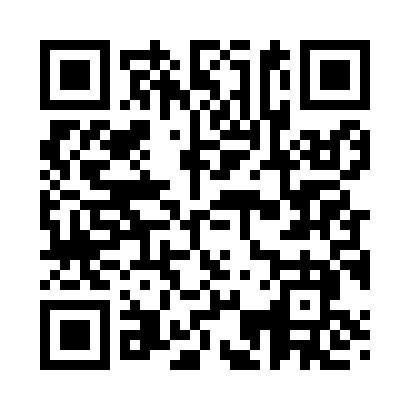 Prayer times for McCallsburg, Iowa, USAMon 1 Jul 2024 - Wed 31 Jul 2024High Latitude Method: Angle Based RulePrayer Calculation Method: Islamic Society of North AmericaAsar Calculation Method: ShafiPrayer times provided by https://www.salahtimes.comDateDayFajrSunriseDhuhrAsrMaghribIsha1Mon3:585:421:185:218:5310:372Tue3:595:421:185:218:5310:363Wed4:005:431:185:218:5310:364Thu4:005:431:185:218:5310:355Fri4:015:441:185:218:5210:356Sat4:025:451:185:218:5210:347Sun4:035:451:195:218:5210:348Mon4:045:461:195:218:5110:339Tue4:055:471:195:218:5110:3210Wed4:065:471:195:218:5010:3111Thu4:075:481:195:218:5010:3012Fri4:095:491:195:218:4910:3013Sat4:105:501:195:218:4910:2914Sun4:115:501:205:218:4810:2815Mon4:125:511:205:218:4810:2716Tue4:135:521:205:218:4710:2517Wed4:155:531:205:208:4610:2418Thu4:165:541:205:208:4510:2319Fri4:175:551:205:208:4510:2220Sat4:185:561:205:208:4410:2121Sun4:205:571:205:208:4310:2022Mon4:215:571:205:208:4210:1823Tue4:235:581:205:198:4110:1724Wed4:245:591:205:198:4010:1625Thu4:256:001:205:198:3910:1426Fri4:276:011:205:198:3810:1327Sat4:286:021:205:188:3710:1128Sun4:306:031:205:188:3610:1029Mon4:316:041:205:188:3510:0830Tue4:326:051:205:178:3410:0731Wed4:346:061:205:178:3310:05